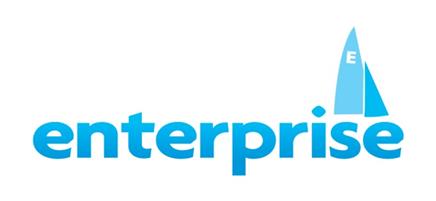 Race event report format – to be completed by 3rd placed boat in event!Please email to alice@consultingpartners.co.uk with photos and results. Results please in the following formats: Sailwave (blw), Excel or HTML, but not PDF or Jpeg. Thanks for your help!Name of eventAnd locationDate of eventSponsored byBrief report mention:Weather conditionsNumber of entriesNumber of racesKey highlights (NOT a blow by blow of every race!)Dinner/overnight entertainmentPrizewinnersMention special category winnersThank club and race officersDetails of next event in series Your contact details and mob phone number